Návrh UZNESENIE VLÁDY SLOVENSKEJ REPUBLIKYč. ....z ...................  k návrhu skupiny poslancov Národnej rady Slovenskej republiky na vydanie    zákona, ktorým sa mení a dopĺňa zákon č. 55/2017 Z. z. o štátnej službe a o zmene a doplnení niektorých zákonov v znení neskorších predpisov (tlač 583)Vláda A.    súhlasí s návrhom skupiny poslancov Národnej rady Slovenskej republiky na vydanie zákona, ktorým sa mení a dopĺňa zákon č. 55/2017 Z. z. o štátnej službe a o zmene a doplnení niektorých zákonov v znení neskorších predpisov (tlač 583) s pripomienkamiB.	poverujepredsedu vlády Slovenskej republikyB.1 	oznámiť stanovisko vlády predsedovi Národnej rady Slovenskej republiky. Vykoná:	predseda vlády Slovenskej republikyNa vedomie: 	predseda Národnej rady Slovenskej republikyČíslo materiálu:Predkladateľ:vedúci Úradu vlády SR 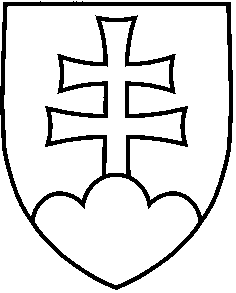 